§803.  Sheriff's duty in respect to warrant; alias warrantOn each execution or warrant of distress issued in accordance with sections 891 and 895, and delivered to a sheriff or his deputy, he shall make return of his doings to such treasurer, with such money, if any, that he has received by virtue thereof. If he neglects to comply with any direction of such warrant or execution, he shall pay the whole sum mentioned therein. When it is returned unsatisfied, or satisfied in part only, such treasurer may issue an alias for the sum remaining due on the return of the first; and so on, as often as occasion occurs.An officer executing an alias warrant against a delinquent tax collector may arrest the tax collector and proceed as on execution for debt. Such delinquent tax collector shall have the same rights and privileges as a debtor arrested or committed on execution in favor of a private creditor.The State of Maine claims a copyright in its codified statutes. If you intend to republish this material, we require that you include the following disclaimer in your publication:All copyrights and other rights to statutory text are reserved by the State of Maine. The text included in this publication reflects changes made through the First Regular and First Special Session of the 131st Maine Legislature and is current through November 1, 2023
                    . The text is subject to change without notice. It is a version that has not been officially certified by the Secretary of State. Refer to the Maine Revised Statutes Annotated and supplements for certified text.
                The Office of the Revisor of Statutes also requests that you send us one copy of any statutory publication you may produce. Our goal is not to restrict publishing activity, but to keep track of who is publishing what, to identify any needless duplication and to preserve the State's copyright rights.PLEASE NOTE: The Revisor's Office cannot perform research for or provide legal advice or interpretation of Maine law to the public. If you need legal assistance, please contact a qualified attorney.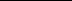 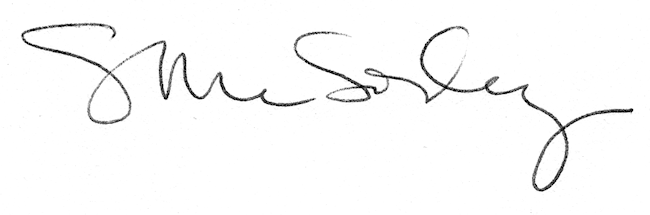 